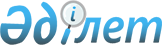 Об определении перечня должностей специалистов в области здравоохранения, социального обеспечения, образования, культуры и спорта, являющихся гражданскими служащими и работающих в сельской местности, имеющих право на повышенные не менее чем на двадцать пять процентов должностные оклады и тарифные ставки
					
			Утративший силу
			
			
		
					Постановление акимата района Беимбета Майлина Костанайской области от 3 февраля 2020 года № 17. Зарегистрировано Департаментом юстиции Костанайской области 14 февраля 2020 года № 8972. Утратило силу постановлением акимата района Беимбета Майлина Костанайской области от 18 мая 2021 года № 98
      Сноска. Утратило силу постановлением акимата района Беимбета Майлина Костанайской области от 18.05.2021 № 98 (вводится в действие по истечении десяти календарных дней после дня его первого официального опубликования).
      В соответствии с пунктом 9 статьи 139 Трудового кодекса Республики Казахстан от 23 ноября 2015 года, статьей 31 Закона Республики Казахстан от 23 января 2001 года "О местном государственном управлении и самоуправлении в Республике Казахстан" акимат района Беимбета Майлина ПОСТАНОВЛЯЕТ:
      1. Определить перечень должностей специалистов в области здравоохранения, социального обеспечения, образования, культуры и спорта, являющихся гражданскими служащими и работающих в сельской местности, имеющих право на повышенные не менее чем на двадцать пять процентов должностные оклады и тарифные ставки, согласно приложению к настоящему постановлению.
      2. Признать утратившим силу постановление акимата района "Об определении перечня должностей специалистов в области здравоохранения, социального обеспечения, образования, культуры, спорта и ветеринарии, являющихся гражданскими служащими и работающих в сельской местности, имеющих право на повышенные не менее чем на двадцать пять процентов должностные оклады и тарифные ставки" от 28 июня 2018 года № 192 (опубликовано 26 июля 2018 года в Эталонном контрольном банке нормативных правовых актов Республики Казахстан, зарегистрировано в Реестре государственной регистрации нормативных правовых актов под № 7959).
      3. Государственному учреждению "Отдел экономики и финансов акимата района Беимбета Майлина" обеспечить:
      1) государственную регистрацию настоящего постановления в территориальном органе юстиции;
      2) размещение настоящего постановления на интернет-ресурсе акимата района Беимбета Майлина после его официального опубликования.
      4. Контроль за исполнением настоящего постановления возложить на курирующего заместителя акима района.
      5. Настоящее постановление вводится в действие по истечении десяти календарных дней после дня его первого официального опубликования. Перечень должностей специалистов в области здравоохранения, социального обеспечения, образования, культуры и спорта, являющихся гражданскими служащими и работающих в сельской местности, имеющих право на повышенные не менее чем на двадцать пять процентов должностные оклады и тарифные ставки
      1. Должности специалистов здравоохранения:
      1) руководитель районной больницы, заместитель руководителя государственного учреждения и государственного казенного предприятия районного значения;
      2) заведующие клиническими (отделениями скорой медицинской помощи, дневным стационаром, поликлиникой) и параклиническими подразделениями государственного учреждения и государственного казенного предприятия районного значения;
      3) врачи всех специальностей;
      4) акушер (ка);
      5) диетическая сестра;
      6) зубной врач (дантист);
      7) медицинская(-ий) сестра (брат);
      8) специалист общественного здравоохранения (статистик);
      9) лаборант (медицинский);
      10) провизор (фармацевт);
      11) специалист психолог;
      12) рентгенолаборант;
      13) социальный работник;
      14) фельдшер;
      15) медицинский регистратор.
      2. Должности специалистов социального обеспечения:
      1) руководитель центра занятости населения района;
      2) заведующий отделением надомного обслуживания, являющийся структурным подразделением организации районного значения;
      3) специалист по социальной работе;
      4) консультант по социальной работе;
      5) специалист структурного подразделения центра (службы) занятости;
      6) социальный работник по уходу за престарелыми и инвалидами;
      7) социальный работник по уходу за детьми-инвалидами и инвалидами старше 18 лет с психоневрологическими заболеваниями.
      3. Должности специалистов образования:
      1) руководитель государственного учреждения и государственного казенного предприятия районного значения (кроме малокомплектной школы, дошкольной организаций образования, методического кабинета (центра));
      2) руководитель государственного учреждения и государственного казенного предприятия районного значения: малокомплектной школы, дошкольной организаций образования, методического кабинета (центра);
      3) заместитель руководителя государственного учреждения и государственного казенного предприятия районного значения (кроме малокомплектной школы);
      4) заместитель руководителя государственного учреждения и государственного казенного предприятия районного значения: малокомплектной школы;
      5) руководитель (заведующий) библиотеки государственного учреждения и государственного казенного предприятия районного значения;
      6) учителя всех специальностей организаций дошкольного, начального, основного среднего, общего среднего образования, в том числе учитель-дефектолог, учитель-логопед, преподаватель-организатор начальной военной подготовки;
      7) социальный педагог;
      8) педагог дополнительного образования;
      9) педагог-психолог организаций образования, реализующих общеобразовательные учебные программы начального, основного среднего и общего среднего образования; педагог-психолог (за исключением педагог-психолога организаций образования, реализующих общеобразовательные учебные программы начального, основного среднего и общего среднего образования);
      10) лаборант;
      11) психолог;
      12) воспитатель;
      13) музыкальный руководитель (основных служб);
      14) вожатый;
      15) методист (основных служб);
      16) методист методического кабинета;
      17) медицинская(ий) сестра (брат);
      18) логопед;
      19) диетическая сестра;
      20) инструктор по физической культуре (основных служб);
      21) хореограф (основных служб);
      22) библиотекарь.
      4. Должности специалистов культуры:
      1) руководитель государственного учреждения и государственного казенного предприятия районного значения;
      2) заместитель руководителя государственного учреждения и государственного казенного предприятия районного значения;
      3) художественный руководитель государственного учреждения и государственного казенного предприятия районного значения;
      4) заведующий (руководитель) концертным залом государственного учреждения и государственного казенного предприятия районного значения;
      5) музыкальный руководитель;
      6) художники всех наименований (основных служб);
      7) хореограф;
      8) звукорежиссер;
      9) режиссер;
      10) режиссер-постановщик;
      11) аккомпаниатор;
      12) концертмейстер;
      13) культорганизатор (основных служб);
      14) библиотекарь;
      15) библиограф;
      16) редактор (основных служб);
      17) методист всех наименований (основных служб);
      18) учителя казахского, русского, английского языков.
      5. Должности специалистов спорта:
      1) руководитель государственного учреждения и государственного казенного предприятия районного значения;
      2) заместитель руководителя государственного учреждения и государственного казенного предприятия районного значения;
      3) методист;
      4) тренер-преподаватель;
      5) медицинская(ий) сестра/брат (специализированная(ый)).
					© 2012. РГП на ПХВ «Институт законодательства и правовой информации Республики Казахстан» Министерства юстиции Республики Казахстан
				
      Исполняющий обязанности акима района 

М. Ахметов
Приложение
к постановлению акимата
от 3 февраля 2020 года
№ 17